Convocazioni Squadre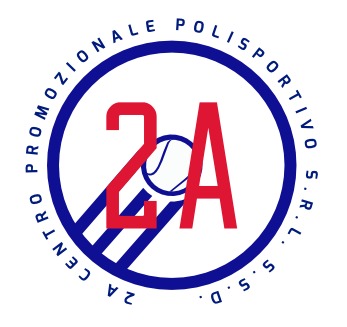 Campionato:A3 Femminile                 VS: Amiche Di CovercianoIncontro: FUORI casaIl giorno Domenica 9 Aprile ritrovo alle ore 13,30 c/o Polisportiva 2A       Giocatori:Prosdocimo marinaBrogi MartaRoccabianca MartaSabatini Sabrina